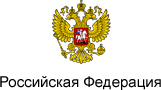 Об обороне (с изменениями на 30 декабря 2015 года)
РОССИЙСКАЯ ФЕДЕРАЦИЯ
ФЕДЕРАЛЬНЫЙ ЗАКОН
Об обороне(с изменениями на 30 декабря 2015 года)____________________________________________________________________
Документ с изменениями, внесенными:Федеральным законом от 30 декабря 1999 года N 223-ФЗ (Российская газета, N 4, 06.01.00);
Федеральным законом от 30 июня 2003 года N 86-ФЗ (Российская газета, N 126, 01.07.2003) (вступил в силу с 1 июля 2003 года);
Федеральным законом от 11 ноября 2003 года N 141-ФЗ (Парламентская газета, N 212, 15.11.2003);
Федеральным законом от 29 июня 2004 года N 58-ФЗ (Российская газета, N 138, 01.07.2004);
Федеральным законом от 22 августа 2004 года N 122-ФЗ (Российская газета, N 188, 31.08.2004) (о порядке вступления в силу см. статью 155 Федерального закона от 22 августа 2004 года N 122-ФЗ) (с изменениями, внесенными Федеральным законом от 29 декабря 2004 года N 199-ФЗ);
Федеральным законом от 7 марта 2005 года N 15-ФЗ (Российская газета, N 48, 11.03.2005);
Федеральным законом от 4 апреля 2005 года N 31-ФЗ (Российская газета, N 70, 07.04.2005);
Федеральным законом от 26 декабря 2005 года N 185-ФЗ (Российская газета, N 294, 29.12.2005);
Федеральным законом от 3 июля 2006 года N 96-ФЗ (Российская газета, N 144, 06.07.2006) (вступил в силу с 1 января 2008 года);Федеральным законом от 6 июля 2006 года N 105-ФЗ (Российская газета, N 152, 14.07.2006) (вступил в силу с 1 января 2007 года);
Федеральным законом от 4 декабря 2006 года N 201-ФЗ (Российская газета, N 277, 08.12.2006) (о порядке вступления в силу см. статью 40 Федерального закона от 4 декабря 2006 года N 201-ФЗ);
Федеральным законом от 19 июня 2007 года N 103-ФЗ (Российская газета, N 133, 23.06.2007);
Федеральным законом от 26 июня 2007 года N 118-ФЗ (Российская газета, N 141, 04.07.2007) (о порядке вступления в силу см. статью 49 Федерального закона от 26 июня 2007 года N 118-ФЗ);
Федеральным законом от 14 июля 2008 года N 118-ФЗ (Российская газета, N 153, 18.07.2008) (о порядке вступления в силу см. статью 33 Федерального закона от 14 июля 2008 года N 118-ФЗ);
Федеральным законом от 23 июля 2008 года N 160-ФЗ (Российская газета, N 158, 25.07.2008) (вступил в силу с 1 января 2009 года);
Федеральным законом от 9 апреля 2009 года N 57-ФЗ (Российская газета, N 65, 15.04.2009);
Федеральным законом от 9 ноября 2009 года N 252-ФЗ (Российская газета, N 214, 13.11.2009);
Федеральным законом от 5 мая 2010 года N 75-ФЗ (Российская газета, N 98, 07.05.2010);
Федеральным законом от 8 мая 2010 года N 83-ФЗ (Российская газета, N 100, 12.05.2010) (о порядке вступления в силу см. статью 33 Федерального закона от 8 мая 2010 года N 83-ФЗ);
Федеральным законом от 27 июля 2010 года N 223-ФЗ (Российская газета, N 168, 30.07.2010) (вступил в силу с 1 января 2011 года);
Федеральным законом от 23 декабря 2010 года N 377-ФЗ (Российская газета, N 293, 27.12.2010) (вступил в силу с 1 февраля 2011 года);
Федеральным законом от 5 апреля 2011 года N 46-ФЗ (Российская газета, N 75, 08.04.2011);
Федеральным законом от 8 декабря 2011 года N 424-ФЗ (Официальный интернет-портал правовой информации www.pravo.gov.ru, 09.12.2011);
Федеральным законом от 25 декабря 2012 года N 261-ФЗ (Официальный интернет-портал правовой информации www.pravo.gov.ru, 26.12.2012);
Федеральным законом от 30 декабря 2012 года N 288-ФЗ (Официальный интернет-портал правовой информации www.pravo.gov.ru, 31.12.2012) (вступил в силу с 1 января 2013 года);
Федеральным законом от 5 апреля 2013 года N 55-ФЗ (Официальный интернет-портал правовой информации www.pravo.gov.ru, 08.04.2013);
Федеральным законом от 2 июля 2013 года N 185-ФЗ (Официальный интернет-портал правовой информации www.pravo.gov.ru, 08.07.2013) (о порядке вступления в силу см. статью 163 Федерального закона от 2 июля 2013 года N 185-ФЗ);
Федеральным законом от 3 февраля 2014 года N 7-ФЗ (Официальный интернет-портал правовой информации www.pravo.gov.ru, 04.02.2014);
Федеральным законом от 12 февраля 2015 года N 13-ФЗ (Официальный интернет-портал правовой информации www.pravo.gov.ru, 13.02.2015, N 0001201502130005); 
Федеральным законом от 30 декабря 2015 года N 460-ФЗ (Официальный интернет-портал правовой информации www.pravo.gov.ru, 30.12.2015, N 0001201512300103).____________________________________________________________________
Принят
Государственной Думой
24 апреля 1996 года

Одобрен
Советом Федерации
15 мая 1996 годаНастоящий Федеральный закон определяет основы и организацию обороны Российской Федерации, полномочия органов государственной власти Российской Федерации, функции органов государственной власти субъектов Российской Федерации, органов местного самоуправления, организаций и их должностных лиц, права и обязанности граждан Российской Федерации в области обороны, силы и средства, привлекаемые для обороны, ответственность за нарушение законодательства Российской Федерации в области обороны, а также другие нормы, касающиеся обороны.
(Преамбула в редакции, введенной в действие с 19 апреля 2013 года Федеральным законом от 5 апреля 2013 года N 55-ФЗ.Раздел I. Основы и организация обороны (статьи 1 - 3)
Раздел I
Основы и организация обороныСтатья 1. Основы обороны1. В настоящем Федеральном законе под обороной понимается система политических, экономических, военных, социальных, правовых и иных мер по подготовке к вооруженной защите и вооруженная защита Российской Федерации, целостности и неприкосновенности ее территории.2. Оборона организуется и осуществляется в соответствии с Конституцией Российской Федерации, федеральными конституционными законами, федеральными законами, настоящим Федеральным законом, законами Российской Федерации и иными нормативными правовыми актами.3. В целях обороны устанавливаются воинская обязанность граждан Российской Федерации и военно-транспортная обязанность федеральных органов исполнительной власти, органов исполнительной власти субъектов Российской Федерации, органов местного самоуправления и организаций независимо от форм собственности, а также собственников транспортных средств.
(Пункт в редакции, введенной в действие с 19 апреля 2013 года Федеральным законом от 5 апреля 2013 года N 55-ФЗ.
4. В целях обороны создаются Вооруженные Силы Российской Федерации.5. К обороне привлекаются внутренние войска Министерства внутренних дел Российской Федерации (далее - другие войска) (пункт в редакции, введенной в действие с 1 июля 2003 года Федеральным законом от 30 июня 2003 года N 86-ФЗ; в редакции, введенной в действие с 1 июля 2004 года Федеральным законом от 29 июня 2004 года N 58-ФЗ; в редакции, введенной в действие с 22 марта 2005 года Федеральным законом от 7 марта 2005 года N 15-ФЗ; в редакции, введенной в действие с 1 января 2011 года Федеральным законом от 27 июля 2010 года N 223-ФЗ.6. Для выполнения отдельных задач в области обороны привлекаются инженерно-технические, дорожно-строительные воинские формирования при федеральных органах исполнительной власти и спасательные воинские формирования федерального органа исполнительной власти, уполномоченного на решение задач в области гражданской обороны (далее - воинские формирования), Служба внешней разведки Российской Федерации, органы федеральной службы безопасности, органы государственной охраны, федеральный орган обеспечения мобилизационной подготовки органов государственной власти Российской Федерации (далее - органы), а также создаваемые на военное время специальные формирования. 
 (Пункт в редакции, введенной в действие с 1 января 2011 года Федеральным законом от 27 июля 2010 года N 223-ФЗ; в редакции, введенной в действие с 20 декабря 2011 годаФедеральным законом от 8 декабря 2011 года N 424-ФЗ.7. Вооруженные Силы Российской Федерации, другие войска, воинские формирования и органы выполняют задачи в области обороны в соответствии с Планом применения Вооруженных Сил Российской Федерации.8. Другие войска, воинские формирования и органы привлекаются к совместной с Вооруженными Силами Российской Федерации оперативной и мобилизационной подготовке в целях подготовки к выполнению задач в области обороны.
(Пункт в редакции, введенной в действие с 19 апреля 2013 года Федеральным законом от 5 апреля 2013 года N 55-ФЗ.
9. Создание и существование формирований, имеющих военную организацию или вооружение и военную технику либо в которых предусматривается прохождение военной службы, не предусмотренных федеральными законами, запрещаются и преследуются по закону (пункт в редакции, введенной в действие с 6 января 2000 года Федеральным законом от 30 декабря 1999 года N 223-ФЗ.
10. Земли и другие природные ресурсы, предоставленные для нужд Вооруженных Сил Российской Федерации, других войск, воинских формирований и органов, находятся в федеральной собственности (пункт в редакции, введенной в действие с 3 июля 2007 годаФедеральным законом от 26 июня 2007 года N 118-ФЗ; в редакции, введенной в действие с 18 июля 2008 года Федеральным законом от 14 июля 2008 года N 118-ФЗ.
11. Земли и другие природные ресурсы, находящиеся в собственности субъектов Российской Федерации, муниципальных образований, в частной собственности, могут быть изъяты для нужд Вооруженных Сил Российской Федерации, других войск, воинских формирований и органов только в соответствии с законодательством Российской Федерации (пункт в редакции, введенной в действие с 8 декабря 2006 года Федеральным законом от 4 декабря 2006 года N 201-ФЗ; в редакции, введенной в действие с 3 июля 2007 года Федеральным законом от 26 июня 2007 года N 118-ФЗ.
12. Имущество Вооруженных Сил Российской Федерации, других войск, воинских формирований и органов является федеральной собственностью и находится у них на правах хозяйственного ведения или оперативного управления. Имущество Вооруженных Сил Российской Федерации, в отношении которого в соответствии с Федеральным законом от 21 июля 2005 года N 115-ФЗ "О концессионных соглашениях" допускается заключение концессионного соглашения, может быть передано концессионеру в соответствии с указанным Федеральным законом.
(Пункт в редакции, введенной в действие Федеральным законом от 30 декабря 2015 года N 460-ФЗ.Статья 2. Организация обороныОрганизация обороны включает:1) прогнозирование и оценку военной опасности и военной угрозы;2) разработку основных направлений военной политики и положений военной доктрины Российской Федерации;3) правовое регулирование в области обороны;4) строительство, подготовку и поддержание в необходимой готовности Вооруженных Сил Российской Федерации, других войск, воинских формирований и органов, а также планирование их применения;5) разработку, производство и совершенствование систем управления Вооруженными Силами Российской Федерации, другими войсками, воинскими формированиями и органами, вооружения и военной техники, создание их запасов, а также планирование использования радиочастотного спектра;6) планирование непосредственной подготовки к переводу и перевода органов государственной власти Российской Федерации, органов государственной власти субъектов Российской Федерации, органов местного самоуправления и экономики страны на работу в условиях военного времени;
(Подпункт в редакции, введенной в действие с 19 апреля 2013 года Федеральным законом от 5 апреля 2013 года N 55-ФЗ.
7) мобилизационную подготовку органов государственной власти Российской Федерации, органов государственной власти субъектов Российской Федерации, органов местного самоуправления и организаций независимо от форм собственности, транспорта, коммуникаций и населения страны;8) создание в составе государственного материального резерва запасов материальных ценностей (в том числе запаса мобилизационного резерва и неснижаемого запаса государственного материального резерва), предназначенных для мобилизационных нужд Российской Федерации;
(Подпункт в редакции, введенной в действие с 19 апреля 2013 года Федеральным законом от 5 апреля 2013 года N 55-ФЗ.
9) планирование и осуществление мероприятий по гражданской и территориальной обороне;10) оперативное оборудование территории Российской Федерации в целях обороны;11) обеспечение защиты сведений, составляющих государственную тайну, в области обороны;12) развитие науки в интересах обороны;13) координацию деятельности органов государственной власти Российской Федерации, органов государственной власти субъектов Российской Федерации и органов местного самоуправления в области обороны;14) финансирование расходов на оборону, а также контроль за расходованием средств, выделенных на оборону, и деятельностью Вооруженных Сил Российской Федерации, других войск, воинских формирований и органов, осуществляемый в соответствии с законодательством Российской Федерации;15) международное сотрудничество в целях коллективной безопасности и совместной обороны;
16) другие мероприятия в области обороны.

Статья 2_1. План обороны Российской Федерации1. В целях планирования и осуществления мероприятий в области обороны разрабатывается План обороны Российской Федерации, который включает в себя комплекс взаимоувязанных документов военного планирования.
2. Разработка документов военного планирования, включаемых в План обороны Российской Федерации, осуществляется в соответствии с Положением о военном планировании в Российской Федерации.
(Статья дополнительно включена с 19 апреля 2013 года Федеральным законом от 5 апреля 2013 года N 55-ФЗ)Статья 3. Законодательство Российской Федерации в области обороны1. Законодательство Российской Федерации в области обороны основывается на Конституции Российской Федерации, международных договорах Российской Федерации и включает в себя федеральные конституционные законы, федеральные законы, настоящий Федеральный закон и законы Российской Федерации в области обороны.2. Законы действуют независимо от их объявления приказами и иными правовыми актами органов управления Вооруженными Силами Российской Федерации, другими войсками, воинскими формированиями и органами.Раздел II. Полномочия органов государственной власти Российской Федерации в области обороны (статьи 4 - 6)
Раздел  II
Полномочия органов государственной власти Российской Федерации в области обороныСтатья 4. Полномочия Президента Российской Федерации в области обороны1. Президент Российской Федерации является Верховным Главнокомандующим Вооруженными Силами Российской Федерации.2. Президент Российской Федерации:1) определяет основные направления военной политики Российской Федерации;2) утверждает военную доктрину Российской Федерации, План обороны Российской Федерации и Положение о военном планировании в Российской Федерации;
(Подпункт в редакции, введенной в действие с 19 апреля 2013 года Федеральным законом от 5 апреля 2013 года N 55-ФЗ.3) осуществляет руководство Вооруженными Силами Российской Федерации, другими войсками, воинскими формированиями и органами;4) в случаях агрессии или непосредственной угрозы агрессии против Российской Федерации, возникновения вооруженных конфликтов, направленных против Российской Федерации, объявляет общую или частичную мобилизацию, вводит на территории Российской Федерации или в отдельных ее местностях военное положение с незамедлительным сообщением об этом Совету Федерации и Государственной Думе, отдает приказ Верховного Главнокомандующего Вооруженными Силами Российской Федерации о ведении военных действий;5) исполняет полномочия в области обеспечения режима военного положения в соответствии с Конституцией Российской Федерации и федеральным конституционным законом (подпункт в редакции, введенной в действие с 1 июля 2004 года Федеральным законом от 29 июня 2004 года N 58-ФЗ;
6) принимает в соответствии с федеральными законами решение о привлечении Вооруженных Сил Российской Федерации, других войск, воинских формирований и органов к выполнению задач с использованием вооружения не по их предназначению;
7) утверждает концепции и планы строительства и развития Вооруженных Сил Российской Федерации, других войск, воинских формирований и органов, План применения Вооруженных Сил Российской Федерации, Мобилизационный план Вооруженных Сил Российской Федерации, План мероприятий, выполняемых в Российской Федерации при нарастании угрозы агрессии против Российской Федерации до объявления мобилизации в Российской Федерации, План перевода Российской Федерации на условия военного времени, План оперативного оборудования территории Российской Федерации в целях обороны, а также основные показатели Мобилизационного плана экономики Российской Федерации;
(Подпункт в редакции, введенной в действие с 19 апреля 2013 года Федеральным законом от 5 апреля 2013 года N 55-ФЗ.
8) утверждает государственную программу вооружения;
(Подпункт в редакции, введенной в действие с 24 февраля 2015 года Федеральным законом от 12 февраля 2015 года N 13-ФЗ.9) утверждает программы ядерных и других специальных испытаний и санкционирует проведение указанных испытаний;10) утверждает единый перечень воинских должностей, подлежащих замещению высшими офицерами в Вооруженных Силах Российской Федерации, других войсках, воинских формированиях и органах, и общее количество воинских должностей, подлежащих замещению полковниками (капитанами 1 ранга) в Вооруженных Силах Российской Федерации, других войсках, воинских формированиях и органах, присваивает высшие воинские звания, назначает военнослужащих на воинские должности, для которых штатом предусмотрены воинские звания высших офицеров, освобождает их от воинских должностей и увольняет их с военной службы в порядке, предусмотренном федеральным законом;11) утверждает структуру, состав Вооруженных Сил Российской Федерации, других войск, воинских формирований до объединения включительно и органов, штатную численность военнослужащих и гражданского персонала Вооруженных Сил Российской Федерации, других войск, воинских формирований и органов (подпункт в редакции, введенной в действие с 1 февраля 2011 года Федеральным законом от 23 декабря 2010 года N 377-ФЗ;
11_1) принимает решение о создании мобилизационных людских резервов Вооруженных Сил Российской Федерации, других войск, воинских формирований и органов и устанавливает численность резервистов с указанием их распределения между Вооруженными Силами Российской Федерации, другими войсками, воинскими формированиями и органами по представлению соответствующих федеральных органов исполнительной власти, а также устанавливает особенности формирования мобилизационных людских резервов в органах федеральной службы безопасности;
(Подпункт дополнительно включен с 1 января 2013 года Федеральным законом от 30 декабря 2012 года N 288-ФЗ)12) принимает решение о дислокации и передислокации Вооруженных Сил Российской Федерации, других войск, воинских формирований от соединения и выше;13) утверждает общевоинские уставы, Устав военной полиции Вооруженных Сил Российской Федерации, положения о Боевом знамени воинской части, Военно-морском флаге Российской Федерации, порядке прохождения военной службы, военных советах, военных комиссариатах, военно-транспортной обязанности;
(Подпункт в редакции, введенной в действие с 4 февраля 2014 года Федеральным законом от 3 февраля 2014 года N 7-ФЗ.14) утверждает положения о Министерстве обороны Российской Федерации, Генеральном штабе Вооруженных Сил Российской Федерации и федеральных органах исполнительной власти (органах), уполномоченных в области управления другими войсками, воинскими формированиями и органами, определяет вопросы координации деятельности федеральных органов исполнительной власти и органов исполнительной власти субъектов Российской Федерации в области обороны;
(Подпункт в редакции, введенной в действие с 1 июля 2004 года Федеральным законом от 29 июня 2004 года N 58-ФЗ; в редакции, введенной в действие с 19 апреля 2013 годаФедеральным законом от 5 апреля 2013 года N 55-ФЗ. 15) утверждает Положение о территориальной обороне Российской Федерации, План территориальной обороны Российской Федерации и План гражданской обороны и защиты населения Российской Федерации;
(Подпункт в редакции, введенной в действие с 19 апреля 2013 года Федеральным законом от 5 апреля 2013 года N 55-ФЗ. 16) утверждает планы размещения на территории Российской Федерации объектов с ядерными зарядами, а также объектов по ликвидации оружия массового уничтожения и ядерных отходов;17) ведет переговоры и подписывает международные договоры Российской Федерации в области обороны, включая договоры о совместной обороне, коллективной безопасности, сокращении и ограничении вооруженных сил и вооружений, об участии Вооруженных Сил Российской Федерации в операциях по поддержанию мира и международной безопасности;18) издает указы о призыве граждан Российской Федерации на военную службу, военные сборы (с указанием численности призываемых граждан Российской Федерации и их распределения между Вооруженными Силами Российской Федерации, другими войсками, воинскими формированиями и органами), а также об увольнении с военной службы граждан Российской Федерации, проходящих военную службу по призыву в порядке, предусмотренном федеральным законом;19) устанавливает перечень организаций, осуществляющих деятельность в интересах обороны страны и безопасности государства, и федеральных государственных образовательных организаций высшего образования, в которые военнослужащие, проходящие военную службу по контракту, могут направляться не на воинские должности, а также общее количество военнослужащих, направляемых не на воинские должности в каждые из указанных организаций;
(Подпункт в редакции, введенной в действие с 1 января 2007 года Федеральным законом от 6 июля 2006 года N 105-ФЗ; в редакции, введенной в действие с 1 сентября 2013 годаФедеральным законом от 2 июля 2013 года N 185-ФЗ.20) осуществляет иные полномочия в области обороны, возложенные на него Конституцией Российской Федерации, федеральными конституционными законами, федеральными законами и законами Российской Федерации.Статья 5. Полномочия Федерального собрания в области обороны1. Совет Федерации:1) рассматривает расходы на оборону, установленные принятыми Государственной Думой федеральными законами о федеральном бюджете;2) рассматривает принятые Государственной Думой федеральные законы в области обороны;3) утверждает указы Президента Российской Федерации о введении военного положения и чрезвычайного положения на территории Российской Федерации или в отдельных ее местностях, а также о привлечении Вооруженных Сил Российской Федерации, других войск, воинских формирований и органов с использованием вооружения к выполнению задач не по их предназначению;4) решает вопрос о возможности использования Вооруженных Сил Российской Федерации за пределами территории Российской Федерации.2. Государственная Дума:1) рассматривает расходы на оборону, устанавливаемые федеральными законами о федеральном бюджете;2) принимает федеральные законы в области обороны.
Статья 6. Полномочия правительства Российской Федерации в области обороныПравительство Российской Федерации:1) осуществляет меры по обеспечению обороны и несет в пределах своих полномочий ответственность за состояние и обеспечение Вооруженных Сил Российской Федерации, других войск, воинских формирований и органов;2) руководит деятельностью по вопросам обороны подведомственных ему федеральных органов исполнительной власти;3) разрабатывает и представляет в Государственную Думу предложения по расходам на оборону в федеральном бюджете;4) организует оснащение Вооруженных Сил Российской Федерации, других войск, воинских формирований и органов вооружением и военной техникой по их заказам;5) организует обеспечение Вооруженных Сил Российской Федерации, других войск, воинских формирований и органов материальными средствами, энергетическими и другими ресурсами и услугами по их заказам;6) организует разработку и выполнение государственной программы вооружения;
(Подпункт в редакции, введенной в действие с 24 февраля 2015 года Федеральным законом от 12 февраля 2015 года N 13-ФЗ.
6_1) утверждает государственную программу развития оборонно-промышленного комплекса и организует ее выполнение;
(Подпункт дополнительно включен с 24 февраля 2015 года Федеральным законом от 12 февраля 2015 года N 13-ФЗ)7) организует разработку мобилизационных планов для удовлетворения потребностей государства, Вооруженных Сил Российской Федерации, других войск, воинских формирований, органов и специальных формирований и нужд населения в военное время, утверждает Мобилизационный план экономики Российской Федерации, номенклатуру материальных ценностей государственного материального резерва, нормы (объем) их накопления, номенклатуру и объем материальных ценностей, подлежащих хранению в неснижаемом запасе государственного материального резерва, а также вводит в действие мобилизационные планы экономики Российской Федерации, экономики субъектов Российской Федерации и экономики муниципальных образований;
(Подпункт в редакции, введенной в действие с 19 апреля 2013 года Федеральным законом от 5 апреля 2013 года N 55-ФЗ. 
8) осуществляет руководство мобилизационной подготовкой федеральных органов исполнительной власти, органов исполнительной власти субъектов Российской Федерации, органов местного самоуправления и организаций независимо от форм собственности, транспорта, коммуникаций и населения страны;9) осуществляет контроль за подготовкой организаций к выполнению государственного оборонного заказа по выпуску продукции в военное время, за выполнением государственного оборонного заказа организациями, за созданием, развитием и сохранением мобилизационных мощностей, а также за созданием воинских формирований при федеральных органах исполнительной власти и подготовкой транспортных средств, подлежащих передаче Вооруженным Силам Российской Федерации в соответствии с законодательством Российской Федерации (подпункт дополнен с 1 января 2005 года Федеральным законом от 22 августа 2004 года N 122-ФЗ (с изменениями, внесенными Федеральным законом от 29 декабря 2004 года N 199-ФЗ);10) устанавливает мобилизационные задания федеральным органам исполнительной власти;11) принимает решения о создании, реорганизации и ликвидации государственных организаций оборонного промышленного комплекса, научно-исследовательских и опытно-конструкторских организаций и определяет порядок их реорганизации и ликвидации;12) определяет условия финансово-хозяйственной деятельности организаций Вооруженных Сил Российской Федерации, других войск, воинских формирований и органов;13) принимает решение о создании военных профессиональных образовательных организаций, военных образовательных организаций высшего образования, учебных военных центров, факультетов военного обучения (военных кафедр) при федеральных государственных образовательных организациях высшего образования;
(Подпункт в редакции, введенной в действие с 1 января 2008 года Федеральным законом от 3 июля 2006 года N 96-ФЗ; в редакции, введенной в действие с 1 января 2011 годаФедеральным законом от 8 мая 2010 года N 83-ФЗ; в редакции, введенной в действие с 1 сентября 2013 года Федеральным законом от 2 июля 2013 года N 185-ФЗ.14) утверждает положения об учебных военных центрах, факультетах военного обучения (военных кафедрах) при федеральных государственных образовательных организациях высшего образования;
(Подпункт в редакции, введенной в действие с 1 января 2008 года Федеральным законом от 3 июля 2006 года N 96-ФЗ; в редакции, введенной в действие с 1 сентября 2013 годаФедеральным законом от 2 июля 2013 года N 185-ФЗ.15) подпункт утратил силу с 1 января 2005 года - Федеральный закон от 22 августа 2004 года N 122-ФЗ;16) организует разработку планов размещения на территории Российской Федерации объектов с ядерными зарядами, а также объектов по ликвидации оружия массового уничтожения и ядерных отходов;17) определяет порядок выполнения федеральными органами исполнительной власти, органами исполнительной власти субъектов Российской Федерации, органами местного самоуправления, организациями независимо от форм собственности, а также собственниками транспортных средств военно-транспортной обязанности, подготовки граждан Российской Федерации к военной службе, воинского учета, призыва на военную службу и альтернативную гражданскую службу, проведения военных сборов (подпункт в редакции, введенной в действие с 1 января 2009 года Федеральным законом от 23 июля 2008 года N 160-ФЗ;18) утверждает положения о воинском учете, призыве на военную службу, подготовке граждан Российской Федерации к военной службе, порядке пребывания граждан Российской Федерации в мобилизационном людском резерве, проведении военных сборов, а также перечень военно-учетных специальностей;
(Подпункт в редакции, введенной в действие с 1 января 2009 года Федеральным законом от 23 июля 2008 года N 160-ФЗ; в редакции, введенной в действие с 1 января 2013 годаФедеральным законом от 30 декабря 2012 года N 288-ФЗ.19) подпункт утратил силу с 1 февраля 2011 года - Федеральный закон от 23 декабря 2010 года N 377-ФЗ;
20) определяет организацию, задачи и осуществляет общее планирование гражданской обороны;
(Подпункт в редакции, введенной в действие с 19 апреля 2013 года Федеральным законом от 5 апреля 2013 года N 55-ФЗ. 
21) определяет порядок предоставления и использования для нужд Вооруженных Сил Российской Федерации, других войск, воинских формирований и органов земель и других природных ресурсов (пункт в редакции, введенной в действие с 8 декабря 2006 годаФедеральным законом от 4 декабря 2006 года N 201-ФЗ;22) устанавливает порядок передачи, предоставления в аренду, продажи и ликвидации вооружения и военной техники, оборонных объектов и другого военного имущества;23) организует контроль за экспортом вооружения и военной техники, стратегических материалов, технологий и продукции двойного назначения;24) определяет порядок расходования средств, выделяемых на оборону из федерального бюджета, а также источники финансирования Вооруженных Сил Российской Федерации, других войск, воинских формирований и органов, привлекаемых к выполнению задач, не связанных с их предназначением;25) ведет международные переговоры по вопросам военного сотрудничества и заключает соответствующие межправительственные соглашения;26) устанавливает порядок компенсации расходов, понесенных организациями и гражданами Российской Федерации, в связи с использованием их имущества для нужд обороны;27) осуществляет иные полномочия в области обороны, возложенные на него Конституцией Российской Федерации, законодательством Российской Федерации и указами Президента Российской Федерации.
Раздел III. Функции органов исполнительной власти субъектов Российской Федерации, органов местного самоуправления и организаций, обязанности должностных лиц, права и обязанности граждан Российской Федерации в области обороны (статьи 7 - 9)
Раздел III
Функции органов исполнительной власти субъектов Российской Федерации, органов местного самоуправления и организаций, обязанности должностных лиц, права и обязанности граждан Российской Федерации в области обороныСтатья 7. Функции органов исполнительной власти субъектов Российской Федерации и органов местного самоуправления в области обороныОрганы исполнительной власти субъектов Российской Федерации и органы местного самоуправления во взаимодействии с органами военного управления в пределах своей компетенции обеспечивают исполнение законодательства в области обороны (статья в редакции, введенной в действие с 1 января 2005 года Федеральным законом от 22 августа 2004 года N 122-ФЗ.Статья 8. Функции организаций и обязанности их должностных лиц в области обороны1. Организации независимо от форм собственности в соответствии с законодательством Российской Федерации:1) выполняют договорные обязательства, предусмотренные государственным контрактом, заключенным на выполнение государственного оборонного заказа на создание объектов военной инфраструктуры, обеспечение энергетическими и другими ресурсами, производство, поставки и ремонт вооружения и военной техники, другого военного имущества, а также договорные обязательства по подрядным работам и предоставлению услуг для нужд Вооруженных Сил Российской Федерации, других войск, воинских формирований и органов;2) выполняют мобилизационные задания по подготовке и созданию на военное время специальных формирований;3) обеспечивают и принимают участие в выполнении мероприятий по гражданской и территориальной обороне;4) осуществляют мероприятия, предусмотренные мобилизационными планами экономики Российской Федерации, экономики субъектов Российской Федерации и экономики муниципальных образований, на основе договоров (контрактов), заключаемых в соответствии с законодательными и иными нормативными правовыми актами Российской Федерации;
(Подпункт в редакции, введенной в действие с 19 апреля 2013 года Федеральным законом от 5 апреля 2013 года N 55-ФЗ. 
5) исполняют военно-транспортную обязанность в порядке, устанавливаемом Правительством Российской Федерации;6) осуществляют воинский учет работников и в соответствии с законодательством Российской Федерации предоставляют для нужд обороны здания, сооружения, транспортные средства и другое имущество, находящиеся в их собственности, с последующей компенсацией понесенных расходов в порядке, устанавливаемом Правительством Российской Федерации.2. Должностные лица организаций независимо от форм собственности:1) должны исполнять свои обязанности в области обороны, предусмотренные для них законодательством Российской Федерации;2) создают работникам необходимые условия для исполнения ими воинской обязанности в соответствии с законодательством Российской Федерации;3) оказывают содействие в создании организаций, деятельность которых направлена на укрепление обороны.Статья 9. Права и обязанности граждан Российской Федерации в области обороныГраждане Российской Федерации:1) исполняют воинскую обязанность в соответствии с федеральным законом;2) принимают участие в мероприятиях по гражданской и территориальной обороне;3) могут создавать организации и общественные объединения, содействующие укреплению обороны;4) предоставляют в военное время для нужд обороны по требованию федеральных органов исполнительной власти здания, сооружения, транспортные средства и другое имущество, находящиеся в их собственности, с последующей компенсацией понесенных расходов в порядке, устанавливаемом Правительством Российской Федерации.
Раздел IV. Вооруженные силы Российской Федерации, другие войска, воинские формирования и органы (статьи 10 - 17)
Раздел IV
Вооруженные силы Российской Федерации, другие войска, воинские  формирования и органыСтатья 10. Вооруженные Силы Российской Федерации и их предназначение1. Вооруженные Силы Российской Федерации - государственная военная организация, составляющая основу обороны Российской Федерации.2. Вооруженные Силы Российской Федерации предназначены для отражения агрессии, направленной против Российской Федерации, для вооруженной защиты целостности и неприкосновенности территории Российской Федерации, а также для выполнения задач в соответствии с федеральными конституционными законами, федеральными законами и международными договорами Российской Федерации (пункт дополнен с 18 апреля 2005 годаФедеральным законом от 4 апреля 2005 года N 31-ФЗ.
2_1. В целях защиты интересов Российской Федерации и ее граждан, поддержания международного мира и безопасности формирования Вооруженных Сил Российской Федерации могут оперативно использоваться за пределами территории Российской Федерации в соответствии с общепризнанными принципами и нормами международного права, международными договорами Российской Федерации и настоящим Федеральным законом для решения следующих задач:
1) отражение вооруженного нападения на формирования Вооруженных Сил Российской Федерации, другие войска или органы, дислоцированные за пределами территории Российской Федерации;
2) отражение или предотвращение вооруженного нападения на другое государство, обратившееся к Российской Федерации с соответствующей просьбой;
3) защита граждан Российской Федерации за пределами территории Российской Федерации от вооруженного нападения на них;
4) борьба с пиратством и обеспечение безопасности судоходства.
(Пункт дополнительно включен с 24 ноября 2009 года Федеральным законом от 9 ноября 2009 года N 252-ФЗ)3. Привлечение Вооруженных Сил Российской Федерации к выполнению задач с использованием вооружения не по их предназначению производится Президентом Российской Федерации в соответствии с федеральными законами.4. Применение Вооруженных Сил Российской Федерации для выполнения задач в соответствии с международными договорами Российской Федерации осуществляется на условиях и в порядке, оговоренных в этих договорах и установленных законодательством Российской Федерации.5. Деятельность Вооруженных Сил Российской Федерации осуществляется в соответствии сКонституцией Российской Федерации, федеральными конституционными законами, федеральными законами, нормативными правовыми актами Президента Российской Федерации и иными нормативными правовыми актами Российской Федерации (пункт в редакции, введенной в действие с 1 июля 2004 года Федеральным законом от 29 июня 2004 года N 58-ФЗ.6. Часть состава Вооруженных Сил Российской Федерации может входить в объединенные вооруженные силы или находиться под объединенным командованием в соответствии с международными договорами Российской Федерации.

Статья 10_1. Оперативное использование формирований Вооруженных Сил Российской Федерации за пределами территории Российской Федерации1. Решение об оперативном использовании за пределами территории Российской Федерации в соответствии с пунктом 2_1 статьи 10 настоящего Федерального закона формирований Вооруженных Сил Российской Федерации принимается Президентом Российской Федерации на основании соответствующего постановления Совета Федерации Федерального Собрания Российской Федерации.
2. Общая численность формирований Вооруженных Сил Российской Федерации, районы их действий, стоящие перед ними задачи и срок использования этих формирований определяются Президентом Российской Федерации.
3. Комплектование формирований Вооруженных Сил Российской Федерации военнослужащими, гражданским персоналом, обеспечение материально-техническими средствами и предоставление входящим в их состав военнослужащим и гражданскому персоналу медицинского и иных видов обеспечения осуществляет Министерство обороны Российской Федерации.
4. Решение о досрочном отзыве формирований Вооруженных Сил Российской Федерации принимается Президентом Российской Федерации либо по его поручению Министерством обороны Российской Федерации.
(Статья дополнительно включена с 24 ноября 2009 года Федеральным законом от 9 ноября 2009 года N 252-ФЗ)

Статья 10_2. Обеспечение полетов воздушных судов Вооруженных Сил Российской ФедерацииАэронавигационное обслуживание полетов воздушных судов Вооруженных Сил Российской Федерации (организация и обслуживание воздушного движения, обеспечение авиационной электросвязи, предоставление аэронавигационной и метеорологической информации, поиск и спасание), радио- и светотехническое, инженерно-авиационное, аэродромное, аварийно-спасательное и другое обеспечение полетов таких воздушных судов (за исключением полетов, связанных с коммерческими воздушными перевозками) осуществляются без взимания платы.
(Статья дополнительно включена с 8 апреля 2011 года Федеральным законом от 5 апреля 2011 года N 46-ФЗ)
____________________________________________________________________
Положения статьи 10_2 настоящего Федерального закона (в редакции Федерального закона от 5 апреля 2011 года N 46-ФЗ) в части осуществления без взимания платы радио- и светотехнического, инженерно-авиационного, аэродромного, аварийно-спасательного и другого обеспечения полетов воздушных судов Вооруженных Сил Российской Федерации и воздушных судов внутренних войск (за исключением полетов, связанных с коммерческими воздушными перевозками) применяются с 1 января 2014 года - пункт 2 статьи 4 Федерального закона от 5 апреля 2011 года N 46-ФЗ.
____________________________________________________________________ 
Статья 11. Общий состав вооруженных сил Российской ФедерацииВооруженные Силы Российской Федерации состоят из центральных органов военного управления, объединений, соединений, воинских частей и организаций, которые входят в виды и рода войск Вооруженных Сил Российской Федерации и в войска, не входящие в виды и рода войск Вооруженных Сил Российской Федерации.
(Статья в редакции, введенной в действие с 19 апреля 2013 года Федеральным законом от 5 апреля 2013 года N 55-ФЗ. 

Статья 11_1. Управления объединений, управления соединений и воинские части Вооруженных Сил Российской Федерации в качестве юридических лиц1. Управление объединения, управление соединения и воинская часть Вооруженных Сил Российской Федерации могут являться юридическим лицом в форме федерального казенного учреждения (пункт в редакции, введенной в действие с 1 января 2011 года Федеральным законом от 8 мая 2010 года N 83-ФЗ.2. Решение о создании в качестве юридического лица управления сформированного объединения, управления сформированного соединения или сформированной воинской части Вооруженных Сил Российской Федерации, а также о реорганизации или ликвидации указанного юридического лица принимается министром обороны Российской Федерации.3. В случае переформирования (расформирования) объединения, соединения или воинской части Вооруженных Сил Российской Федерации осуществляется реорганизация (ликвидация) соответствующего юридического лица.4. Управления объединений, управления соединений и воинские части Вооруженных Сил Российской Федерации в качестве юридических лиц действуют на основании общих положений, утверждаемых министром обороны Российской Федерации.
(Статья дополнительно включена с 26 апреля 2009 года Федеральным законом от 9 апреля 2009 года N 57-ФЗ)Статья 12. Комплектование вооруженных сил Российской Федерации личным составом1. Личный состав Вооруженных Сил Российской Федерации включает военнослужащих и лиц гражданского персонала (федеральных государственных гражданских служащих и работников) Вооруженных Сил Российской Федерации (пункт дополнен с 1 февраля 2011 годаФедеральным законом от 23 декабря 2010 года N 377-ФЗ.2. Комплектование Вооруженных Сил Российской Федерации осуществляется в соответствии с законодательством Российской Федерации:1) военнослужащими - путем призыва граждан Российской Федерации на военную службу по экстерриториальному принципу и путем добровольного поступления граждан Российской Федерации (иностранных граждан) на военную службу (подпункт дополнен с 15 ноября 2003 года Федеральным законом от 11 ноября 2003 года N 141-ФЗ;2) федеральными государственными гражданскими служащими (подпункт в редакции, введенной в действие с 1 февраля 2011 года Федеральным законом от 23 декабря 2010 года N 377-ФЗ;
3) работниками (подпункт дополнительно включен с 1 февраля 2011 года Федеральным законом от 23 декабря 2010 года N 377-ФЗ).3. Перечень воинских должностей, которые могут замещаться гражданским персоналом Вооруженных Сил Российской Федерации (за исключением воинских должностей, для которых штатом предусмотрены воинские звания высших офицеров, воинских должностей, которые могут замещаться федеральными государственными гражданскими служащими), устанавливается министром обороны Российской Федерации (пункт в редакции, введенной в действие с 1 февраля 2011 года Федеральным законом от 23 декабря 2010 года N 377-ФЗ.4. Пункт утратил силу с 1 января 2013 года - Федеральный закон от 30 декабря 2012 года N 288-ФЗ..Статья 13. Руководство и управление вооруженными силами Российской Федерации1. Руководство Вооруженными Силами Российской Федерации осуществляет Президент Российской Федерации - Верховный Главнокомандующий Вооруженными Силами Российской Федерации.

Верховный Главнокомандующий Вооруженными Силами Российской Федерации в пределах своих полномочий издает приказы и директивы Верховного Главнокомандующего Вооруженными Силами Российской Федерации, обязательные для исполнения Вооруженными Силами Российской Федерации, другими войсками, воинскими формированиями и органами.2. Управление Вооруженными Силами Российской Федерации осуществляет министр обороны Российской Федерации через Министерство обороны Российской Федерации (пункт в редакции, введенной в действие с 1 июля 2004 года Федеральным законом от 29 июня 2004 года N 58-ФЗ.3. Руководство и управление Вооруженными Силами Российской Федерации, обучение личного состава Вооруженных Сил Российской Федерации осуществляются на государственном языке Российской Федерации.4. Руководство и управление Вооруженными Силами Российской Федерации в военное время осуществляются в соответствии с федеральными конституционными законами, федеральными законами, нормативными правовыми актами Президента Российской Федерации и иными нормативными правовыми актами Российской Федерации (пункт в редакции, введенной в действие с 1 июля 2004 года Федеральным законом от 29 июня 2004 года N 58-ФЗ.

Статья 14. Основные функции Министерства обороны Российской Федерации (утратила силу с 1 июля 2004 года)(статья утратила силу с 1 июля 2004 года - Федеральный закон от 29 июня 2004 года N 58-ФЗ.)
Статья 15. Основные функции генерального штаба вооруженных сил Российской Федерации (утратила силу с 1 июля 2004 года)(статья утратила силу с 1 июля 2004 года - Федеральный закон от 29 июня 2004 года N 58-ФЗ.)Статья 16. Дислокация вооруженных сил Российской Федерации1. Дислокация объединений, соединений и воинских частей Вооруженных Сил Российской Федерации осуществляется в соответствии с задачами обороны и социально-экономическими условиями мест дислокации.2. Передислокация воинских частей и подразделений в пределах территорий, переданных в пользование Министерству обороны Российской Федерации, осуществляется по решению министра обороны Российской Федерации, а от соединения и выше - по решению Президента Российской Федерации.3. Дислокация объединений, соединений и воинских частей Вооруженных Сил Российской Федерации за пределами территории Российской Федерации допускается на основе международных договоров Российской Федерации.

Статья 17. Другие войска, воинские формирования и органы1. Создание (упразднение), деятельность и комплектование других войск, воинских формирований и органов, а также управление ими осуществляется в соответствии сКонституцией Российской Федерации, федеральными конституционными законами, федеральными законами, нормативными правовыми актами Президента Российской Федерации и иными нормативными правовыми актами Российской Федерации.
2. Другие войска, воинские формирования и органы:
1) участвуют в разработке Плана применения Вооруженных Сил Российской Федерации, Плана оперативного оборудования территории Российской Федерации в целях обороны, государственных программ вооружения и развития оборонно-промышленного комплекса;
(Подпункт в редакции, введенной в действие с 18 мая 2010 года Федеральным законом от 5 мая 2010 года N 75-ФЗ; в редакции, введенной в действие с 24 февраля 2015 годаФедеральным законом от 12 февраля 2015 года N 13-ФЗ.
2) участвуют совместно с Вооруженными Силами Российской Федерации в отражении агрессии против Российской Федерации в соответствии с Планом применения Вооруженных Сил Российской Федерации;
3) организуют подготовку к совместным с Вооруженными Силами Российской Федерации действиям в целях обороны;
4) участвуют в подготовке граждан Российской Федерации к военной службе;
5) обеспечивают осуществление мероприятий по оперативному оборудованию территории Российской Федерации и по подготовке коммуникаций в целях обороны;
6) привлекаются к совместной с Вооруженными Силами Российской Федерации оперативной и мобилизационной подготовке;
7) выполняют иные задачи в области обороны в соответствии с федеральными конституционными законами, федеральными законами и нормативными правовыми актами Президента Российской Федерации.
3. Вопросы координации деятельности других войск, воинских формирований и органов по выполнению задач в области обороны, а также координации строительства и развития других войск и воинских формирований определяются Президентом Российской Федерации.(Статья в редакции, введенной в действие с 1 июля 2004 года Федеральным законом от 29 июня 2004 года N 58-ФЗ Раздел V. Состояние войны. Военное положение. Мобилизация. Гражданская оборона. Территориальная оборона (статьи 18 - 22)
Раздел V
Состояние войны. Военное положение. Мобилизация. Гражданская оборона. Территориальная оборонаСтатья 18. Состояние войны1. Состояние войны объявляется федеральным законом в случае вооруженного нападения на Российскую Федерацию другого государства или группы государств, а также в случае необходимости выполнения международных договоров Российской Федерации.2. С момента объявления состояния войны или фактического начала военных действий наступает военное время, которое истекает с момента объявления о прекращении военных действий, но не ранее их фактического прекращения.

Статья 19. Военное положение1. Основания и порядок введения и отмены военного положения, а также режим военного положения определяется Конституцией Российской Федерации и федеральным конституционным законом.
2. Вооруженные Силы Российской Федерации, другие войска, воинские формирования и органы применяются в период действия военного положения в соответствии с общепризнанными принципами и нормами международного права и международными договорами Российской Федерации, федеральными конституционными законами, федеральными законами, нормативными правовыми актами Президента Российской Федерации и иными нормативными правовыми актами Российской Федерации.(Статья в редакции, введенной в действие с 1 июля 2004 года Федеральным законом от 29 июня 2004 года N 58-ФЗ

Статья 20. Мобилизация
Порядок мобилизационной подготовки и проведения мобилизации определяется федеральными законами, нормативными правовыми актами Президента Российской Федерации и иными нормативными правовыми актами Российской Федерации (статья в редакции, введенной в действие с 1 июля 2004 года Федеральным законом от 29 июня 2004 года N 58-ФЗ.
Статья 21. Гражданская оборона
Задачи, организация и ведение гражданской обороны определяются в соответствии с федеральным законом (статья в редакции, введенной в действие с 4 июля 2007 годаФедеральным законом от 19 июня 2007 года N 103-ФЗ.
Статья 22. Территориальная оборона1. Территориальная оборона - система осуществляемых в период действия военного положения мероприятий по охране и обороне военных, важных государственных и специальных объектов, объектов, обеспечивающих жизнедеятельность населения, функционирование транспорта, коммуникаций и связи, объектов энергетики, объектов, представляющих повышенную опасность для жизни и здоровья людей и для окружающей природной среды, по борьбе с диверсионно-разведывательными формированиями иностранных государств и незаконными вооруженными формированиями, по выявлению, предупреждению, пресечению, минимизации и (или) ликвидации последствий их диверсионной, разведывательной и террористической деятельности в целях создания благоприятных условий для функционирования указанных объектов и применения Вооруженных Сил Российской Федерации, других войск, воинских формирований, органов и создаваемых на военное время специальных формирований.
2. Территориальная оборона ведется на территории Российской Федерации или в отдельных ее местностях, где введено военное положение, с учетом мер, применяемых в период действия военного положения.
3. Порядок организации, развертывания и ведения территориальной обороны, функции органов военного управления, органов, уполномоченных в области управления другими войсками, воинскими формированиями, органами и создаваемыми на военное время специальными формированиями, федеральных органов исполнительной власти и их территориальных органов, органов исполнительной власти субъектов Российской Федерации, органов местного самоуправления и организаций в области территориальной обороны определяются Положением о территориальной обороне Российской Федерации.
(Статья в редакции, введенной в действие с 19 апреля 2013 года Федеральным законом от 5 апреля 2013 года N 55-ФЗ. 
Раздел VI. Заключительные положения (статьи 23 - 29)Раздел VI
Заключительные положенияСтатья 23. Реформирование других войск и воинских формирований(статья исключена с 6 января 2000 года Федеральным законом от 30 декабря 1999 года N 223-ФЗ.)
Статья 24. Ограничение деятельности политических партий и общественных объединений в вооруженных силах Российской Федерации, других войсках, воинских формированиях и органах1. Деятельность политических партий, а также других общественных объединений, преследующих политические цели, а также образование их структур в Вооруженных Силах Российской Федерации, других войсках, воинских формированиях и органах не допускаются.2. В Вооруженных Силах Российской Федерации, других войсках, воинских формированиях и органах запрещается ведение любой политической пропаганды и агитации, в том числе предвыборной. 3. Запрещается использование штатных должностей и финансовых средств Вооруженных Сил Российской Федерации, других войск, воинских формирований и органов для создания структур и осуществления деятельности политических партий, а также других общественных объединений, преследующих политические цели.Статья 25. Обеспечение законности в вооруженных силах Российской Федерации, других войсках, воинских формированиях и органах1. Надзор за законностью в Вооруженных Силах Российской Федерации, других войсках, воинских формированиях и органах осуществляется Генеральным прокурором Российской Федерации и подчиненными ему прокурорами.2. Расследование преступлений в Вооруженных Силах Российской Федерации, других войсках, воинских формированиях и органах осуществляется следователями в соответствии с подследственностью, установленной уголовно-процессуальным законодательством Российской Федерации.
3. Правосудие в Вооруженных Силах Российской Федерации, других войсках, воинских формированиях и органах осуществляется судами в соответствии с законодательством Российской Федерации.
4. Военная полиция Вооруженных Сил Российской Федерации принимает участие в обеспечении законности в Вооруженных Силах Российской Федерации.
(Пункт дополнительно включен с 4 февраля 2014 года Федеральным законом от 3 февраля 2014 года N 7-ФЗ)
(Статья в редакции, введенной в действие с 6 января 2013 года Федеральным законом от 25 декабря 2012 года N 261-ФЗ.

Статья 25_1. Военная полиция Вооруженных Сил Российской Федерации1. Военная полиция Вооруженных Сил Российской Федерации (далее в настоящей статье - военная полиция) предназначена для защиты жизни, здоровья, прав и свобод военнослужащих Вооруженных Сил Российской Федерации, лиц гражданского персонала, граждан, проходящих военные сборы в Вооруженных Силах Российской Федерации, обеспечения в Вооруженных Силах Российской Федерации законности, правопорядка, воинской дисциплины, безопасности дорожного движения, охраны объектов Вооруженных Сил Российской Федерации, а также в пределах своей компетенции противодействия преступности и защиты других охраняемых законом правоотношений в области обороны.
2. Основные направления деятельности, функции и полномочия военной полиции определяются федеральными конституционными законами, федеральными законами, общевоинскими уставами, Уставом военной полиции Вооруженных Сил Российской Федерации и иными нормативными правовыми актами Российской Федерации.
3. Руководство военной полицией осуществляет министр обороны Российской Федерации.
4. Военная полиция входит в состав Вооруженных Сил Российской Федерации. Организационная структура, состав и штатная численность органов и подразделений военной полиции определяются министром обороны Российской Федерации в пределах установленной штатной численности военнослужащих и гражданского персонала Вооруженных Сил Российской Федерации.
5. Военнослужащие военной полиции имеют право применять физическую силу, в том числе боевые приемы борьбы, специальные средства, огнестрельное оружие, боевую и специальную технику в случаях и порядке, которые предусмотрены федеральными конституционными законами, федеральными законами, общевоинскими уставами и Уставом военной полиции Вооруженных Сил Российской Федерации.
(Статья дополнительно включена с 4 февраля 2014 года Федеральным законом от 3 февраля 2014 года N 7-ФЗ)Статья 26. Финансовое обеспечение обороны1. Реализация мероприятий в области обороны в соответствии с настоящим Федеральным законом является расходным обязательством Российской Федерации.
2. Расходы на выполнение Вооруженными Силами Российской Федерации задач, не связанных с их предназначением, осуществляются по решениям Правительства Российской Федерации в соответствии с законодательством Российской Федерации.
(Статья в редакции, введенной в действие с 1 января 2005 года Федеральным законом от 22 августа 2004 года N 122-ФЗСтатья 27. Ответственность за нарушение законодательства Российской Федерации в области обороныДолжностные лица органов государственной власти Российской Федерации, органов государственной власти субъектов Российской Федерации, органов местного самоуправления, организаций независимо от форм собственности и граждане, виновные в невыполнении возложенных на них обязанностей по обороне или препятствующие выполнению задач обороны, несут ответственность в соответствии с законодательством Российской Федерации.Статья 28. Вступление в силу настоящего Федерального закона1. Настоящий Федеральный закон вступает в силу со дня его официального опубликования.2. Предложить Президенту Российской Федерации и поручить Правительству Российской Федерации привести свои нормативные правовые акты в соответствие с настоящим Федеральным законом.Статья 29. О признании утратившими силу некоторых законодательных актов в связи с принятием настоящего Федерального законаВ связи с принятием настоящего Федерального закона признать утратившими силу:1) Закон Российской Федерации "Об обороне" (Ведомости Съезда народных депутатов Российской Федерации и Верховного Совета Российской Федерации, 1992, N 42, ст.2331);2) постановление Верховного Совета Российской Федерации "О порядке введения в действие Закона Российской Федерации "Об обороне" (Ведомости Съезда народных депутатов Российской Федерации и Верховного Совета Российской Федерации, 1992, N 42, ст.2332).
Президент
Российской Федерации
Б.ЕльцинМосква, Кремль 
31 мая 1996 года 
N 61-ФЗ